KARLOVARSKÝ KRAJ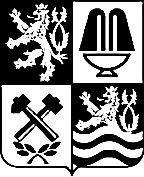 Podmínky pro poskytování motivačních příspěvků Karlovarským krajem určených pro podporu specializačního vzdělávání v oboru klinická psychologie a klinická logopediePodmínky: podmínky pro poskytování motivačních příspěvků Karlovarským krajem určených pro podporu specializačního vzdělávání v oboru klinická psychologie a klinická logopedie (dále „podmínky“)Pro účely těchto podmínek se rozumí:Poskytovatelem: Karlovarský kraj jako poskytovatel motivačního příspěvku (dále „poskytovatel“ nebo „Karlovarský kraj“);Akreditovaným zařízením: právnická osoba nebo podnikající fyzická osoba oprávněná k poskytování zdravotních služeb, která je oprávněna k uskutečňování vzdělávacího programu pro obor specializačního vzdělávání: klinická psychologie či klinická logopedie, a to v souladu s ustanovením § 45 a následujících zákona č. 96/2004 Sb., o podmínkách získávání a uznávání způsobilosti k výkonu nelékařských zdravotnických povolání a k výkonu činností souvisejících s poskytováním zdravotní péče a o změně některých souvisejících zákonů (zákon o nelékařských zdravotnických povoláních) (dále „ZoNZP“), ve znění pozdějších předpisů, a která má zároveň místo poskytování služeb na území Karlovarského kraje (dále „akreditované zařízení“ nebo „žadatel“). Akreditovaným zařízením může být, v případě oboru klinická psychologie, i poskytovatel akutní lůžkové péče (součást většího lůžkového nebo ambulantního zdravotnického zařízení - nemocnice) s místem poskytování zdravotních služeb na území Karlovarského kraje, pokud splní pravidla uvedena v těchto podmínkách (dále „akreditované zařízení“ nebo „žadatel“);Účastníkem: fyzická osoba- absolvent či účastník specializačního vzdělávání:v případě klinického psychologa - akreditovaného magisterského jednooborového studijního oboru psychologie s odbornou způsobilostí k výkonu zdravotnického povolání psychologa ve zdravotnictví (§ 22 odst. 1 ZoNZP), event. nejméně pětiletého magisterského jednooborového studia psychologie, které bylo zahájeno nejpozději ve školním roce 2008/2009, a za podmínky absolvování v průběhu specializačního vzdělávání, akreditovaný kvalifikační kurz Psycholog ve zdravotnictví;v případě klinického logopeda - pětiletého akreditovaného magisterského studijního oboru speciální pedagogika, ukončeným státní závěrečnou zkouškou z logopedie a státní závěrečnou zkouškou ze surdopedie [(tato SZZ byla do roku 1997 součástí SZZ z logopedie) (V letech 1980 – 1993 bylo studium na všech fakultách v ČR čtyřleté)](dále „účastník specializačního vzdělávání“ nebo „účastník“);Specializačním vzděláváním: vzdělávání probíhá:u klinického psychologa - formou celodenní průpravy v rozsahu odpovídajícímu stanovené týdenní pracovní doby dle ustanovení vyplývajícího ze ZoNZP a zákoníkem práce, pod odborným dohledem klinického psychologa, školitele, neboCelková doba specializačního vzdělávání je minimálně 60 měsíců povinné praxe ve zdravotnictví pod odborným vedením školitele, z toho minimálně 12 měsíců na akreditovaném pracovišti (dále „specializační vzdělávání“)u klinického logopeda při výkonu povolání formou celodenní průpravy v rozsahu odpovídajícím stanovené týdenní pracovní době podle ustanovení ZoNZP a zákoníku práce.Celková délka specializačního vzdělávání je minimálně 36 měsíců povinné praxe při plném pracovním úvazku ve zdravotnictví pod odborným dohledem klinického logopeda, školitele, z toho minimálně 6 týdnů na akreditovaném pracovišti;Specializační přípravou: specializační vzdělávání ve výše uvedeném rozsahu, včetně doby přípravy na vykonání atestační zkoušky, která musí být vykonána nejdéle do 12 měsíců od ukončení specializačního vzdělávání (dále „specializační příprava“);Motivačním příspěvkem: finanční částka Karlovarského kraje pro podporu specializačního vzdělávání v oboru klinická psychologie a klinická logopedie určená pro akreditované zařízení a účastníka specializačního vzdělávání (dále „motivační příspěvek“ nebo „příspěvek“).Čl. 1PREAMBULEKarlovarský kraj se dlouhodobě potýká s nedostatkem klinických psychologů a klinických logopedů vykonávající svou činnost v lůžkové a zejména ambulantní péči. Poptávka po jejich službách v Karlovarském kraji narůstá a dostupnost služeb je velmi obtížná. Protože na území Karlovarského kraje není dostatek nových klinických psychologů a klinických logopedů, kteří by se chtěli vzdělávat a dále působit v oboru „Klinická psychologie“ a „Klinická logopedie“, bez dalších koncepčních kroků reálně hrozí, že v nadcházejících letech nebude tato péče v Karlovarském kraji téměř dostupná.Čl. 2ZÁKLADNÍ VYMEZENÍ A CÍL PODMÍNEKPodmínky jsou určeny na podporu zvýšení počtu klinických psychologů a klinických logopedů na území Karlovarského kraje cestou jejich vzdělávání přímo na území Karlovarského kraje 
u poskytovatelů zdravotních služeb, kteří jsou v souladu se ZoNZP držiteli akreditace – akreditované zařízení s následnou vazbou na min. dvouletou práci těchto nových klinických psychologů a klinických logopedů v Karlovarském kraji. Čl. 3SUBJEKTY, KTERÉ MOHOU ŽÁDAT O MOTIVAČNÍ PŘÍSPĚVEKŽadatelem o příspěvek může být pouze akreditované zařízení.Čl. 4PODMÍNKY PRO ZÍSKÁNÍ PŘÍSPĚVKUK tomu, aby akreditované zařízení získalo příspěvek od Karlovarského kraje, musí dojít k uzavření pracovní smlouvy mezi akreditovaným zařízením a účastníkem na minimálně polovinu zákonem stanovené týdenní pracovní doby, přičemž akreditované zařízení musí Karlovarskému kraji tuto pracovní smlouvu doložit. Pracovní smlouva mezi účastníkem a akreditovaným zařízením musí být uzavřena minimálně na dobu délky specializačního vzdělávání stanovené vzdělávací programem v oboru klinická psychologie, či oboru klinická logopedie, popř. na dobu neurčitou. Do doby specializačního vzdělávání podporovaného Karlovarským krajem se nezapočítává doba mateřské či rodičovské dovolené účastníka specializačního vzdělávání a jeho dlouhodobá pracovní neschopnost v délce trvání od 3 měsíců vcelku. Součástí žádosti o příspěvek je doložení vzdělávacího plánu účastníka specializačního vzdělávání v souladu s ZoNZP a v souladu s Nařízením vlády č. 31/2010 Sb., o oborech specializačního vzdělávání a označení odbornosti zdravotnických pracovníků se specializovanou způsobilostí, ve znění pozdějších předpisů (dále jen „nařízení vlády 
č. 31/2010 Sb.“), pro specializační přípravu na atestaci klinického psychologa či klinického logopeda na celou dobu jeho specializační přípravy, včetně délky vzdělávání v základním kmeni a specializovaném výcviku.Příspěvek se poskytuje na základě uzavřené trojstranné smlouvy mezi poskytovatelem, žadatelem a účastníkem (dále jen „smlouva“).Účastník se uzavřením smlouvy sjednané s poskytovatelem a žadatelem zavazuje, že po získání své specializované způsobilosti v oboru klinická psychologie či klinická logopedie, bude min. 2 roky pracovat jako klinický psycholog či klinický logoped v Karlovarském kraji. K práci klinického psychologa či klinického logopeda přitom musí nastoupit nejdéle do 4 měsíců od získání specializované způsobilosti (atestace). Čl. 5POVINNOSTI AKREDITOVANÉHO ZAŘÍZENÍ Žadatel garantuje Karlovarskému kraji, že specializační vzdělávání účastníka, na které přijal od Karlovarského kraje příspěvek, probíhá v souladu s nařízením vlády č. 31/2010 Sb., s aktuální verzí Věstníku MZ ČR, který upravuje problematiku vzdělávání nelékařských pracovníků a v souladu ZoNZP, popř. s aktuálními právními předpisy.Žadatel dále odpovídá Karlovarskému kraji za to, že specializační vzdělávání účastníka, na které přijal příspěvek od Karlovarského kraje, bude probíhat na území Karlovarského kraje, s výjimkou těch částí specializačního vzdělávání, které z objektivních důvodů nelze vykonávat v Karlovarském kraji (půjde o případy, kdy na území Karlovarského kraje není pro danou část specializačního vzdělávání akreditovaný subjekt).Předpokladem pro poskytnutí příspěvku je vyrovnání případných veškerých splatných dluhů a závazků žadatele k rozpočtu Karlovarského kraje, pokud byly žadateli poskytnuty finanční prostředky v předešlých letech. Tato skutečnost musí být deklarována formou čestného prohlášení žadatele uvedeného v příloze č. 6 seznamu povinných příloh žádosti.Žadatel (jeho statutární orgán nebo člen statutárního orgánu) nesmí být pravomocně odsouzen pro úmyslný trestný čin, nesmí být v likvidaci nebo na jeho majetek nesmí být vyhlášeno insolvenční řízení. Tato skutečnost musí být deklarována formou čestného prohlášení žadatele uvedeného v příloze č. 7 seznamu povinných příloh žádosti.Žadatel je povinen do 15 dnů od vzniku události písemně oznámit poskytovateli prostřednictvím Krajského úřadu Karlovarského kraje - odboru zdravotnictví (dále jen „odbor zdravotnictví“) následující skutečnosti:Změny údajů na straně žadatele, které jsou předmětem podané žádosti či uzavřené smlouvy.Změny údajů na straně účastníka specializačního vzdělávání, které jsou předmětem podané žádosti či uzavřené smlouvy.Změny údajů v rozhodnutí o udělení akreditace či změny údajů v rozhodnutí 
o prodloužení akreditace dle ZoNZP.Všechny skutečnosti týkající se změny pracovněprávního vztahu mezi žadatelem a účastníkem specializačního vzdělávání, které mohou mít vliv na poskytování příspěvku (např. ukončení pracovního poměru, nástup na mateřskou či rodičovskou dovolenou, nástup na dlouhodobou pracovní neschopnost v délce alespoň 3 měsíců vcelku, ukončení mateřské či rodičovské dovolené, ukončení dlouhodobé pracovní neschopnosti a jiné). Doložit doklad o získání specializované způsobilosti (atestaci) účastníka vzdělávání v oboru klinická psychologie či klinická logopedie (do 30 dnů od získání atestace). V případě, že akreditované zařízení má zájem ukončit realizaci vzdělávacího programu pro specializační vzdělávání v oboru klinická psychologie či klinická logopedie, je povinno tuto skutečnost oznámit odboru zdravotnictví min. 60 dnů předem.Žadatel je povinen viditelně uvádět v místě poskytování zdravotních služeb a při veškeré veřejné prezentaci údaj o tom, že specializační vzdělávání klinického psychologa či klinického logopeda v rámci poskytnutého příspěvku realizuje za finanční podpory Karlovarského kraje. Tuto skutečnost je žadatel povinen dokládat jako součást ročního předložení plnění plánu vzdělávání účastníka (např. fotografie ordinace, čekárny apod.). Žadatel odpovídá za správnost loga kraje, pokud je uvedeno na propagačních materiálech (pravidla pro užití loga kraje jsou uvedena na webových stránkách Karlovarského kraje https://www.kr-karlovarsky.cz/karlovarsky-kraj/poskytovani-symbolu-zastit-vyznamenani-za-zasluhy).Žadatel předkládá odboru zdravotnictví ke kontrole plnění plánu vzdělávání účastníka za předchozí rok specializačního vzdělávání dle ZoNZP a aktuálních právních předpisů, a to do 15. 2. roku následujícího po roce, za který se plnění plánu vzdělávání účastníka předkládá. V případě posledního roku specializačního vzdělávání účastníka je akreditované zařízení povinno předložit splněný plán vzdělávání do 30 dnů od ukončení specializačního vzdělávání účastníka. Čl. 6POVINNOSTI ÚČASTNÍKA SPECIALIZAČNÍHO VZDĚLÁVÁNÍÚčastník specializačního vzdělávání je povinen po minimální dobu 2 let ode dne získání specializované způsobilosti v oboru klinická psychologie či klinická logopedie, pracovat jako klinický psycholog či klinický logoped na území Karlovarského kraje. Do uvedené doby 2 let se nezapočítává mateřská a rodičovská dovolená, zařazení do evidence uchazečů o zaměstnání na Úřadu práce ČR a dlouhodobá pracovní neschopnost v délce od tří měsíců vcelku. Doba 
2 let nesmí být tímto přerušením zkrácena.Nejdéle do 4 měsíců od získání specializované způsobilosti účastníka specializačního vzdělávání v oboru klinická psychologie či klinická logopedie je účastník povinen doložit odboru zdravotnictví doklad (např. pracovní smlouvu nebo oprávnění k poskytování zdravotních služeb), kterým prokáže, že účastník pracuje jako klinický psycholog či klinický logoped v Karlovarském kraji, a to v rozsahu min. 30 hod týdně a zároveň má smlouvu minimálně se 2 zdravotními pojišťovnami, z nichž jedna je Všeobecná zdravotní pojišťovna). Toto potvrzení musí doložit 2 po sobě jdoucí roky (vždy do 30 dnů po uplynutí dalšího roku výkonu práce klinického psychologa či klinického logopeda), aby bylo prokazatelné, že účastník specializačního vzdělávání působil po získání specializované způsobilosti min. 2 roky v Karlovarském kraji jako klinický psycholog či klinický logoped. Čl. 7FORMA A VÝŠE MOTIVAČNÍHO PŘÍSPĚVKUMotivačním příspěvkem se pro účely těchto pravidel rozumí finanční prostředky poskytnuté z rozpočtu Karlovarského kraje v souladu se zákonem č. 129/2000 Sb., 
o krajích (krajské zřízení), ve znění pozdějších předpisů. Podpora bude poskytována formou motivačního příspěvku, na který není právní nárok. Motivační příspěvek nelze poskytnout souběžně s poskytnutím náborového příspěvku Karlovarským krajem pro zaměstnance vybraných poskytovatelů zdravotních služeb.Motivační příspěvek bude krajem poskytován následovně:akreditované zařízení v oboru klinická psychologie či klinická logopedie po dobu specializačního vzdělávání účastníka obdrží příspěvek ve výši 20 000 Kč za měsíc na bankovní účet akreditovaného zařízení uvedený ve smlouvě; aúčastník specializačního vzdělávání v oboru klinická psychologie či klinická logopedie po dobu specializační přípravy obdrží příspěvek ve výši 20 000 Kč za měsíc na bankovní účet uvedený ve smlouvě.Čl. 8ZPŮSOB VYPLÁCENÍ MOTIVAČNÍHO PŘÍSPĚVKUPoskytovatel bude poskytovat akreditovanému zařízení i účastníkovi finanční prostředky uvedené v čl. 7 odst. 3 čtvrtletně, a to vždy předem na nadcházející čtvrtletí do 15. dne začínajícího čtvrtletí, přičemž první splátka příspěvku bude vyplacena akreditovanému zařízení i účastníkovi po uzavření smlouvy do konce nejbližšího kalendářního čtvrtletí.  V případě nástupu účastníka specializačního vzdělávání na mateřskou či rodičovskou dovolenou nebo v případě jeho dlouhodobé pracovní neschopnosti přesahující 3 měsíce vcelku, bude vyplácení příspěvku akreditovanému zařízení i účastníkovi poskytovatelem přerušeno. Vymezení doby přerušení vyplácení příspěvku: 	Motivační příspěvek se přestává vyplácet od měsíce následujícího po měsíci, v němž byla zahájena mateřská či rodičovská dovolená, popř. zahájena dlouhodobá pracovní neschopnost účastníka nad 3 měsíce. Výplata finančních prostředků (příspěvku) akreditovanému zařízení i účastníkovi se obnoví při opětovném zahájení specializačního vzdělávání, a to v měsíci následujícím po měsíci, ve kterém došlo k ukončení mateřské či rodičovské dovolené, popř. k ukončení dlouhodobé pracovní neschopnosti účastníka.  Čl. 9PŘIJÍMÁNÍ ŽÁDOSTÍ O MOTIVAČNÍ PŘÍSPĚVEKŽádost o poskytnutí příspěvku podává akreditované zařízení na celou dobu specializační přípravy účastníka. Lhůta pro podávání žádostí se stanovuje od 01.08.2024 do doby vyčerpání vyčleněného objemu finančních prostředků, popř. do doby rozhodnutí 
o ukončení podmínek Zastupitelstvem Karlovarského kraje.V případě, že počet žádostí, které splňují podmínky pro vyplácení příspěvků, přesáhne částku vyčleněnou pro podmínky rozpočtem Karlovarského kraje, budou žádosti uspokojovány dle pořadí došlých žádostí, a to až do vyčerpání na podmínky vyčleněných finančních prostředků.Žádost je možné podat v listinné podobě opatřené vlastnoručním podpisem žadatele, a to osobně či prostřednictvím doručovací služby, na podatelnu Karlovarského kraje na adresu: Karlovarský kraj, Závodní 353/88, 360 06 Karlovy Vary (pro určení doby podání žádosti je rozhodující datum doručení žádosti na podatelnu Karlovarského kraje nikoliv datum podání u doručovací služby) či elektronicky prostřednictvím informačního systému datových schránek (ISDS) do datové schránky Karlovarského kraje siqbxt2. Odbor zdravotnictví vede evidenci všech předložených žádostí (včetně neúspěšných) 
a poskytnutých motivačních příspěvků.Čl. 10NÁLEŽITOSTI ŽÁDOSTIŽádost předkládá žadatel (tj. akreditované zařízení) na formuláři, jehož vzor tvoří přílohu 
č. 1 „podmínek“. Žádost musí obsahovat všechny povinné přílohy dle těchto podmínek 
a dle seznamu uvedeného na formuláři.Přílohou k formuláři žádosti musí být následující dokumenty: Potřebné formuláře a veškeré vstupní informace nutné pro zpracování žádostí jsou k dispozici u odboru zdravotnictví a na internetových stránkách kraje (https://www.kr-karlovarsky.cz/temata/zdravotnictvi). Odbor zdravotnictví poskytuje též odbornou a metodickou pomoc při zpracování žádostí.Čl. 11POSUZOVÁNÍ ŽÁDOSTI A PŘIDĚLENÍ MOTIVAČNÍHO PŘÍSPĚVKU, DOBA VYPLÁCENÍ MOTIVAČNÍHO PŘÍSPĚVKUOdbor zdravotnictví provede věcné hodnocení žádosti, tedy zkontroluje, zda je žádost podána na příslušném formuláři a zda obsahuje všechny náležitosti stanovené v podmínkách. 
V případě zjištění formálních nedostatků žádosti (např. chybí požadované náležitosti, údaje jsou chybné, nepřesné, nedůvěryhodné) vyzve žadatele telefonicky a současně e-mailem či prostřednictvím datové schránky k jejich odstranění ve lhůtě 5 pracovních dnů od zaslání elektronické výzvy. Výzvu zaznamená do příslušné dokumentace. V případě, že žadatel neodstraní formální nedostatky žádosti (např. není doloženo v požadované formě), nebude příspěvek poskytnut z důvodu neúplnosti žádosti.Odbor zdravotnictví zkontroluje, zda žadatel a účastník vzdělávání splnil podmínku stanovenou v čl. 5 odst. 3 (vyrovnání splatných dluhů a závazků vůči Karlovarskému kraji, pokud byly žadateli a účastníku vzdělávání poskytnuty prostředky v předchozích letech). Na žádost odboru zdravotnictví zjišťuje tuto skutečnost odbor finanční Krajského úřadu Karlovarského kraje. Pokud má žadatel či účastník vzdělávání nevyrovnané dluhy či závazky po splatnosti vůči Karlovarskému kraji, příspěvek nebude poskytnut.Žádosti, které splní věcné hodnocení, doporučí odbor zdravotnictví k poskytnutí motivačního příspěvku.O poskytnutí příspěvku rozhodne na základě doporučení odboru zdravotnictví Zastupitelstvo Karlovarského kraje. Zastupitelstvo Karlovarského kraje rozhodne o předložené žádosti nejpozději do 150 dnů ode dne doručení žádosti.S žadatelem a účastníkem specializačního vzdělávání, jimž příslušný orgán schválí poskytnutí příspěvku a uzavření smlouvy, uzavře Karlovarský kraj trojstrannou smlouvu o poskytnutí motivačního příspěvku z rozpočtu Karlovarského kraje, a to na dobu trvání specializačního vzdělávání účastníka.  Poskytování motivačního příspěvku je pro akreditované zařízení i účastníka specializačního vzdělávání v oboru klinická psychologie či klinická logopedie ukončeno měsícem, ve kterém bylo specializační vzdělávání účastníka v akreditovaném zařízení ukončeno, přičemž atestační zkouška musí být složena maximálně ve lhůtě 12 měsíců od ukončení specializačního vzdělávání (po tuto dobu již není motivační příspěvek poskytován). Maximální doba poskytování motivačního příspěvku činí 60 měsíců od doby zahájení specializačního vzdělávání účastníka v akreditovaném zařízení pro klinického psychologa a 36 měsíců od doby zahájení specializačního vzdělávání účastníka v akreditovaném zařízení pro klinického logopeda.V případě přerušení doby vyplácení finanční podpory z důvodu rodičovské či mateřské dovolené účastníka či z důvodu dlouhodobé pracovní neschopnosti účastníka přesahující 
3 měsíce vcelku bude doba prodloužení vyplácení finančních prostředků řešena dodatkem ke smlouvě. Pokud bude doba specializačního vzdělávání delší, než je uvedená doba v tomto článku, nebude Karlovarský kraj finančně přispívat na dobu specializačního vzdělávání účastníka ani žadatele nad rámec této doby. I pro uvedené období bez finanční podpory kraje se vztahují na žadatele i účastníka tyto podmínky. Atestační zkouška musí být účastníkem vzdělávání složena maximálně ve lhůtě 12 měsíců od ukončení specializačního vzdělávání.Žadatel, jemuž nebude příspěvek poskytnut, bude o této skutečnosti, včetně důvodu nevyhovění žádosti, vyrozuměn písemně odborem zdravotnictví bez zbytečného odkladu.Poskytovatel neposkytne příspěvek žadatelům, kteří splňují kritéria podle Nařízení Rady (EU) č. 833/2014 ze dne 31. července 2014 o omezujících opatřeních vzhledem k činnostem Ruska destabilizujícím situaci na Ukrajině ve znění Nařízení Rady (EU) 2022/576 ze dne 8. dubna 2022.Čl. 12DŮSLEDKY PORUŠENÍ POVINNOSTÍ AKREDITOVANÉHO ZAŘÍZENÍ, ÚČASTNÍKA VZDĚLÁVÁNÍ, OSTATNÍ USTANOVENÍ V případě, že pracovněprávní vztah mezi akreditovaným zařízením a účastníkem specializačního vzdělávání bude ukončen před vypršením účinnosti uzavřené trojstranné smlouvy, a to z důvodu úmrtí účastníka nebo z jiných objektivních zdravotních důvodů, které účastníkovi znemožňují vykonávat činnost klinického psychologa či klinického logopeda, popř. ze stejných důvodů bude ukončeno specializační vzdělávání na straně akreditovaného zařízení, pozbývá toto akreditované zařízení i účastník nárok na vyplacení nevyplacené části příspěvku. Akreditované zařízení ani účastník v takovém případě nejsou povinni vracet již vyplacený příspěvek – sankce upravená v čl. 12 odst. 4 se neuplatní a povinný výkon klinického psychologa či klinického logopeda v Karlovarském kraji dle čl. 6 se nebude vymáhat. Posouzení vážných objektivních důvodů dle tohoto odst. náleží Zastupitelstvu Karlovarského kraje.  V případě, že se účastníkovi nepovede uzavřít, při vyvinutí maximální snahy a splnění všech zákonných náležitostí, ze strany účastníka, do 4 měsíců po od získání specializované způsobilosti účastníka specializačního vzdělávání v oboru klinická psychologie či klinická logopedie smlouvy minimálně se 2 zdravotními pojišťovnami, z nichž jedna je Všeobecná zdravotní pojišťovna, nejsou akreditované zařízení ani účastník povinni vracet již vyplacený příspěvek. V tomto případě je možné též prodloužit účastníkovi dobu zahájení činnosti. Posouzení těchto důvodů dle tohoto odst. náleží Zastupitelstvu Karlovarského kraje.V případě, že pracovněprávní vztah mezi akreditovaným zařízením a účastníkem specializačního vzdělávání bude ukončen ze strany akreditovaného zařízení např. z důvodu odejmutí či neprodloužení akreditace ke specializačnímu vzdělávání ze strany Ministerstva zdravotnictví ČR nebo v případě ukončení činnosti akreditovaného zařízení nebo v případě výpovědi ze strany akreditovaného zařízení směrem k účastníkovi, je akreditované zařízení povinno poskytovateli vrátit 50 % z celkově vyplaceného příspěvku, a to ve lhůtě 60 dnů od doby, kdy skutečnosti uvedené v tomto odst. nastaly. Účastník finanční prostředky poskytovateli nevrací a pozbývá nárok na vyplacení zbývající části motivačního příspěvku. Toto ustanovení neplatí v případě vzniku právního nástupce akreditovaného zařízení, bude-li pokračovat v dosavadní činnosti akreditovaného zařízení zaniklého či zrušeného.V případě, že pracovněprávní vztah mezi akreditovaným zařízením a účastníkem specializačního vzdělávání bude ukončen ze strany účastníka specializačního vzdělávání nebo, že nebude jeho specializační vzdělávání ukončeno úspěšným získáním specializované způsobilosti (atestace) v oboru klinická psychiatrie či klinická logopedie do 12 měsíců od ukončení specializačního vzdělávání u akreditovaného zařízení, je účastník povinen vrátit Karlovarskému kraji celý, již vyplacený příspěvek, a to do 60 dnů od doby, kdy tyto skutečnosti nastaly, např. od doby ukončení pracovního poměru účastníka vzdělávání nebo od doby neúspěšného složení atestační zkoušky. Akreditované zařízení není povinno v tomto případě vyplacený příspěvek vracet.V případě, že účastník specializačního vzdělávání nesplní svůj závazek odpracovat min. 2 roky jako klinický psycholog či klinický logoped na území Karlovarského kraje, a to v rozsahu min. 30 hod. týdně, je účastník povinen uhradit Karlovarskému kraji částku ve výši 20 000 Kč za každý započatý neodpracovaný měsíc, po který se zavázal vykonávat činnost klinického psychologa či klinického logopeda, celkem maximálně do výše přijatého příspěvku. V případě, že účastník nerealizoval povinnou praxi v rámci svého specializačního vzdělávání na území Karlovarského kraje, s výjimkou případů, kdy v Karlovarském kraji nejsou akreditovaná zařízení pro povinnou praxi (viz čl. 5 odst. 2), jsou jak účastník, tak žadatel povinni vrátit poskytovateli příspěvek ve výši 20 000 Kč každý, a to za každý měsíc, ve kterém byla praxe absolvována mimo zdravotnická zařízení na území Karlovarského kraje.Pokud akreditované zařízení hodlá ukončit uskutečňování vzdělávacího programu, popř. zanikne akreditované zařízení z jiného důvodu, je oprávněn získat příspěvek dle těchto podmínek na účastníka specializačního vzdělávání jeho právní nástupce – v případě, že existuje, a to za splnění těchto podmínek. V případě, že akreditované zařízení nebo účastník obdrží od poskytovatele finanční prostředky za období, za které jim nenáležely (např. mateřská či rodičovská dovolená účastníka vzdělávání, dlouhodobá pracovní neschopnost účastníka) jsou akreditované zařízení a účastník povinni tyto finanční prostředky vrátit poskytovateli do 60 dnů od doby, kdy tyto skutečnosti nastaly, na účet uvedený ve smlouvě, a dále zaslat poskytovateli avízo, jehož vzor je uveden v příloze č. 2. Finanční prostředky akreditované zařízení a účastník vrací od měsíce následujícího po měsíci, ve kterém došlo ke vzniku události pro zastavení vyplácení příspěvku.Pokud akreditované zařízení realizuje ve stejném období specializační vzdělávání několika účastníků v oboru klinická psychologie či klinická logopedie, je toto akreditované zařízení oprávněno žádat o příspěvek na každého účastníka specializačního vzdělávání zvlášť, za splnění náležitostí uvedených v těchto podmínkách.Finanční prostředky dle jednotlivých odst. čl. 12 budou Karlovarskému kraji navráceny na bankovní účet uvedený ve smlouvě, a to ve lhůtě max. do 60 dnů ode dne, kdy skutečnost, která je důvodem vrácení finančních prostředků, nastala (není-li uvedeno v jednotlivých odst. čl. 12 těchto podmínek jinak). Součástí vrácení finančních prostředků bude zaslání avíza poskytovateli, jehož vzor je uveden v příloze č. 2. Čl. 13SANKCEV případě, že akreditované zařízení nedodrží některou z jeho povinností vyplývajících z ustanovení čl. 5 odst. 5 a 6 nebo v případě že účastník nedodrží některou z jeho povinností vyplývajících z ustanovení čl. 6 odst. 1 a 2, je akreditované zařízení, resp. účastník (podle toho, na koho se povinnost vztahuje) povinen uhradit poskytovateli motivačního příspěvku částku odpovídající 3 % (v případě zdržení s doložením potvrzení o pracovním poměru a dalších skutečností o méně než 15 dnů) či 5 % (v případě zdržení s doložením potvrzení o pracovním poměru a dalších skutečností o 15 dnů a více) z celkově vyplaceného příspěvku Karlovarským krajem, a to do 15. 1. roku následující po roce, ve kterém došlo k porušení povinnosti.Čl. 14ZÁVĚREČNÁ USTANOVENÍNa poskytnutí příspěvku není právní nárok.Akreditované zařízení a účastník berou na vědomí, že je jim poskytována podpora de minimis (podpora malého rozsahu), a to v souladu s Nařízením Komise (ES) č. 1407/2013 ze dne 
18. prosince 2013 o použití článků 107 a 108 smlouvy o fungování Evropské unie na podporu de minimis, publikovaném v Úředním věstníku L č. 352/2013 na straně 1 (dále jen „nařízení komise“).Zastupitelstvo kraje schválilo tyto podmínky usnesením č. ZK 263/06/24 ze dne 24.06.2024.Tyto podmínky nabývají účinnosti dnem schválení Zastupitelstvem kraje. V případě, že akreditované zařízení doloží, že účastník specializačního vzdělávání u něj započal absolvovat specializační vzdělávání již po 01.01. kalendářního roku, ve kterém akreditované zařízení podá žádost o poskytnutí motivačního příspěvku, může být akreditovanému zařízení i jeho účastníkovi vzdělávání na základě žádosti o poskytnutí motivačního příspěvku poskytovatelem poskytnut příspěvek dle těchto podmínek zároveň již zpětně za toto období. Finanční prostředky za výše uvedené období budou akreditovanému zařízení i účastníkovi v případě schválení smlouvy o poskytnutí příspěvku vyplaceny zpětně, jednorázově, jako součást první úhrady ze strany Karlovarského kraje.Přílohy: Formulář žádosti o poskytnutí motivačního příspěvku z rozpočtu Karlovarského kraje - odboru zdravotnictví Avízo – vrácení nevyužitých finančních prostředkůFormulář – čestné prohlášení de-minimisplatný doklad o akreditaci zařízení v souladu se zákonem č. 96/2004 Sb., popř. doklad o udělení prodloužení akreditacepracovní smlouva mezi akreditovaným zařízením a účastníkem specializačního vzdělávání, uzavřená na minimálně dobu délky specializační přípravy účastníka, případně na dobu neurčitou a na minimálně polovinu stanovené týdenní pracovní doby (tj. 20 hodin týdně)vzdělávací plán účastníka specializačního vzdělávání v souladu s platnou legislativou pro specializační přípravu na atestaci klinického psychologa či klinického logopedapřihláška ke specializačnímu vzdělávání (potvrzení Institutu postgraduálního vzdělávání ve zdravotnictví)vysokoškolský diplom účastníka vzděláváníčestné prohlášení o vyrovnání veškerých splatných dluhů a závazků žadatele k rozpočtu Karlovarského kraje, pokud byly žadateli poskytnuty finanční prostředky v předešlých letechčestné prohlášení o tom, že žadatel (nebo jeho statutární orgán, případně člen statutárního orgánu) a účastník vzdělávání, není pravomocně odsouzen pro úmyslný trestný čin, není v likvidaci nebo není na jeho majetek vyhlášeno insolvenční řízeníudělení souhlasu poskytovateli motivačního příspěvku k práci s osobními daty účastníka vzdělávání i statutárních zástupců akreditovaného zařízeníčestné prohlášení akreditovaného zařízení o podporu v režimu de minimisčestné prohlášení účastníka o podporu v režimu de minimis